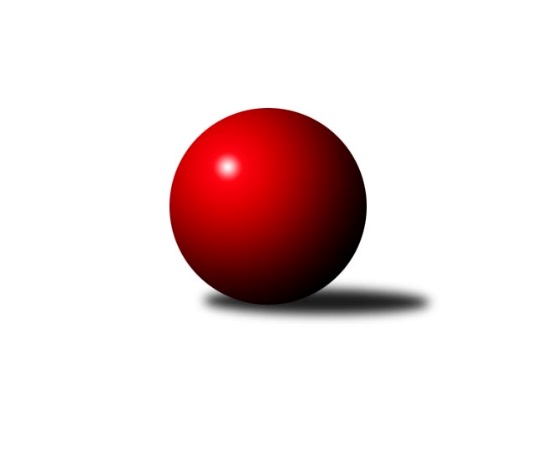 Č.16Ročník 2022/2023	19.4.2024 OP Strakonice a Písek 2022/2023Statistika 16. kolaTabulka družstev:		družstvo	záp	výh	rem	proh	skore	sety	průměr	body	plné	dorážka	chyby	1.	TJ Blatná D	16	9	2	5	71.0 : 57.0 	(101.5 : 90.5)	2340	20	1673	667	62.6	2.	TJ Fezko Strakonice B	16	8	2	6	74.5 : 53.5 	(107.0 : 85.0)	2309	18	1635	674	61.4	3.	TJ Sokol Písek B	16	9	0	7	68.5 : 59.5 	(103.5 : 88.5)	2346	18	1663	683	63.6	4.	TJ Fezko Strakonice C	16	4	0	12	42.0 : 86.0 	(72.0 : 120.0)	2254	8	1622	632	71.7Tabulka doma:		družstvo	záp	výh	rem	proh	skore	sety	průměr	body	maximum	minimum	1.	TJ Blatná D	8	6	1	1	44.0 : 20.0 	(60.5 : 35.5)	2516	13	2625	2410	2.	TJ Fezko Strakonice B	8	5	1	2	39.5 : 24.5 	(53.0 : 43.0)	2411	11	2506	2298	3.	TJ Sokol Písek B	8	5	0	3	36.0 : 28.0 	(58.0 : 38.0)	2213	10	2260	2162	4.	TJ Fezko Strakonice C	8	3	0	5	26.0 : 38.0 	(39.0 : 57.0)	2318	6	2402	2253Tabulka venku:		družstvo	záp	výh	rem	proh	skore	sety	průměr	body	maximum	minimum	1.	TJ Sokol Písek B	8	4	0	4	32.5 : 31.5 	(45.5 : 50.5)	2412	8	2496	2298	2.	TJ Fezko Strakonice B	8	3	1	4	35.0 : 29.0 	(54.0 : 42.0)	2289	7	2478	2142	3.	TJ Blatná D	8	3	1	4	27.0 : 37.0 	(41.0 : 55.0)	2253	7	2452	2034	4.	TJ Fezko Strakonice C	8	1	0	7	16.0 : 48.0 	(33.0 : 63.0)	2269	2	2415	2060Tabulka podzimní části:		družstvo	záp	výh	rem	proh	skore	sety	průměr	body	doma	venku	1.	TJ Sokol Písek B	9	5	0	4	40.0 : 32.0 	(64.5 : 43.5)	2339	10 	3 	0 	2 	2 	0 	2	2.	TJ Fezko Strakonice B	9	4	1	4	39.0 : 33.0 	(58.0 : 50.0)	2251	9 	3 	0 	2 	1 	1 	2	3.	TJ Blatná D	9	4	1	4	35.0 : 37.0 	(50.5 : 57.5)	2308	9 	3 	1 	0 	1 	0 	4	4.	TJ Fezko Strakonice C	9	4	0	5	30.0 : 42.0 	(43.0 : 65.0)	2278	8 	3 	0 	1 	1 	0 	4Tabulka jarní části:		družstvo	záp	výh	rem	proh	skore	sety	průměr	body	doma	venku	1.	TJ Blatná D	7	5	1	1	36.0 : 20.0 	(51.0 : 33.0)	2392	11 	3 	0 	1 	2 	1 	0 	2.	TJ Fezko Strakonice B	7	4	1	2	35.5 : 20.5 	(49.0 : 35.0)	2363	9 	2 	1 	0 	2 	0 	2 	3.	TJ Sokol Písek B	7	4	0	3	28.5 : 27.5 	(39.0 : 45.0)	2354	8 	2 	0 	1 	2 	0 	2 	4.	TJ Fezko Strakonice C	7	0	0	7	12.0 : 44.0 	(29.0 : 55.0)	2225	0 	0 	0 	4 	0 	0 	3 Zisk bodů pro družstvo:		jméno hráče	družstvo	body	zápasy	v %	dílčí body	sety	v %	1.	Pavel Sitter 	TJ Sokol Písek B 	13.5	/	16	(84%)	24	/	32	(75%)	2.	Matyáš Hejpetr 	TJ Fezko Strakonice B 	13	/	14	(93%)	24	/	28	(86%)	3.	Marie Lukešová 	TJ Sokol Písek B 	10	/	12	(83%)	20	/	24	(83%)	4.	Václav Kalous 	TJ Fezko Strakonice B 	10	/	12	(83%)	17	/	24	(71%)	5.	Adriana Němcová 	TJ Fezko Strakonice B 	9	/	12	(75%)	15	/	24	(63%)	6.	Josef Navrátil 	TJ Blatná D 	8	/	11	(73%)	14	/	22	(64%)	7.	Karel Koubek 	TJ Blatná D 	8	/	15	(53%)	20	/	30	(67%)	8.	Jiří Linhart 	TJ Fezko Strakonice B 	8	/	15	(53%)	13	/	30	(43%)	9.	Petra Prýmasová 	TJ Blatná D 	7	/	10	(70%)	14	/	20	(70%)	10.	Karel Palán 	TJ Fezko Strakonice C 	7	/	10	(70%)	13	/	20	(65%)	11.	Jiří Maťátko 	TJ Fezko Strakonice C 	7	/	16	(44%)	16	/	32	(50%)	12.	Luboš Skuhravý 	TJ Blatná D 	6	/	8	(75%)	12	/	16	(75%)	13.	Libor Hejpetr 	TJ Fezko Strakonice B 	6	/	12	(50%)	11.5	/	24	(48%)	14.	Jakub Kareš 	TJ Fezko Strakonice C 	6	/	15	(40%)	9	/	30	(30%)	15.	Václav Poklop 	TJ Fezko Strakonice B 	5.5	/	8	(69%)	10	/	16	(63%)	16.	Bohuslava Říhová 	TJ Blatná D 	5	/	8	(63%)	11	/	16	(69%)	17.	Ondřej Skolek 	TJ Blatná D 	5	/	12	(42%)	9.5	/	24	(40%)	18.	Miroslav Kocour 	TJ Fezko Strakonice C 	5	/	12	(42%)	8	/	24	(33%)	19.	Iva Švejcarová 	TJ Sokol Písek B 	5	/	13	(38%)	14	/	26	(54%)	20.	Jiří Richter 	TJ Sokol Písek B 	5	/	13	(38%)	8	/	26	(31%)	21.	Kateřina Maršálková 	TJ Sokol Písek B 	4	/	6	(67%)	9.5	/	12	(79%)	22.	Martina Bendasová 	TJ Sokol Písek B 	4	/	7	(57%)	10	/	14	(71%)	23.	Jaroslav Pýcha 	TJ Blatná D 	4	/	8	(50%)	8	/	16	(50%)	24.	Miroslav Procházka 	TJ Sokol Písek B 	4	/	12	(33%)	8.5	/	24	(35%)	25.	Olga Procházková 	TJ Sokol Písek B 	4	/	14	(29%)	7.5	/	28	(27%)	26.	František Nesveda 	TJ Blatná D 	3	/	6	(50%)	8	/	12	(67%)	27.	Jaroslav Petráň 	TJ Fezko Strakonice C 	3	/	9	(33%)	6	/	18	(33%)	28.	Jaroslav Holfeld 	TJ Fezko Strakonice B 	3	/	12	(25%)	8	/	24	(33%)	29.	Vladimír Falc 	TJ Fezko Strakonice C 	3	/	14	(21%)	10	/	28	(36%)	30.	Eva Konzalová 	TJ Blatná D 	2	/	6	(33%)	3	/	12	(25%)	31.	Josef Kohout 	TJ Blatná D 	2	/	6	(33%)	2	/	12	(17%)	32.	Josef Herzig 	TJ Fezko Strakonice C 	2	/	9	(22%)	4.5	/	18	(25%)	33.	Milada Pirožeková 	TJ Fezko Strakonice B 	1	/	2	(50%)	2.5	/	4	(63%)	34.	Zlatuše Hofmanová 	TJ Sokol Písek B 	1	/	2	(50%)	2	/	4	(50%)	35.	Miroslav Trobl 	TJ Fezko Strakonice B 	1	/	3	(33%)	2	/	6	(33%)	36.	Marcela Kalesová 	TJ Fezko Strakonice B 	0	/	1	(0%)	1	/	2	(50%)	37.	Matěj Pekárek 	TJ Blatná D 	0	/	2	(0%)	0	/	4	(0%)	38.	Miroslav Loukota 	TJ Blatná D 	0	/	7	(0%)	2	/	14	(14%)	39.	Jaroslav Čejka 	TJ Fezko Strakonice C 	0	/	8	(0%)	2.5	/	16	(16%)Průměry na kuželnách:		kuželna	průměr	plné	dorážka	chyby	výkon na hráče	1.	TJ Blatná, 1-4	2443	1727	716	61.2	(407.3)	2.	TJ Fezko Strakonice, 1-4	2359	1671	687	67.3	(393.2)	3.	TJ Sokol Písek, 1-2	2191	1572	619	63.4	(365.3)Nejlepší výkony na kuželnách:TJ Blatná, 1-4TJ Blatná D	2625	10. kolo	Josef Navrátil 	TJ Blatná D	481	8. koloTJ Blatná D	2551	14. kolo	Karel Koubek 	TJ Blatná D	475	10. koloTJ Blatná D	2550	8. kolo	Marie Lukešová 	TJ Sokol Písek B	472	4. koloTJ Blatná D	2523	2. kolo	Matyáš Hejpetr 	TJ Fezko Strakonice B	464	12. koloTJ Blatná D	2517	12. kolo	Jaroslav Pýcha 	TJ Blatná D	457	16. koloTJ Blatná D	2512	4. kolo	Luboš Skuhravý 	TJ Blatná D	457	10. koloTJ Sokol Písek B	2496	16. kolo	Karel Palán 	TJ Fezko Strakonice C	455	14. koloTJ Fezko Strakonice B	2478	12. kolo	Jaroslav Pýcha 	TJ Blatná D	452	4. koloTJ Sokol Písek B	2468	4. kolo	Luboš Skuhravý 	TJ Blatná D	448	2. koloTJ Sokol Písek B	2452	10. kolo	Adriana Němcová 	TJ Fezko Strakonice B	446	6. koloTJ Fezko Strakonice, 1-4TJ Fezko Strakonice B	2506	9. kolo	Matyáš Hejpetr 	TJ Fezko Strakonice B	471	13. koloTJ Fezko Strakonice B	2462	13. kolo	Jiří Maťátko 	TJ Fezko Strakonice C	463	13. koloTJ Blatná D	2452	15. kolo	Marie Lukešová 	TJ Sokol Písek B	457	9. koloTJ Fezko Strakonice B	2444	11. kolo	Josef Navrátil 	TJ Blatná D	455	5. koloTJ Fezko Strakonice B	2440	7. kolo	Karel Koubek 	TJ Blatná D	453	11. koloTJ Fezko Strakonice B	2430	15. kolo	Marie Lukešová 	TJ Sokol Písek B	452	5. koloTJ Fezko Strakonice C	2415	13. kolo	Matyáš Hejpetr 	TJ Fezko Strakonice B	446	10. koloTJ Fezko Strakonice B	2409	10. kolo	Miroslav Kocour 	TJ Fezko Strakonice C	444	13. koloTJ Sokol Písek B	2406	15. kolo	Matyáš Hejpetr 	TJ Fezko Strakonice B	444	3. koloTJ Sokol Písek B	2406	5. kolo	Adriana Němcová 	TJ Fezko Strakonice B	444	15. koloTJ Sokol Písek, 1-2TJ Fezko Strakonice B	2298	8. kolo	Matyáš Hejpetr 	TJ Fezko Strakonice B	424	8. koloTJ Sokol Písek B	2260	12. kolo	Marie Lukešová 	TJ Sokol Písek B	424	6. koloTJ Sokol Písek B	2241	7. kolo	Jakub Kareš 	TJ Fezko Strakonice C	403	12. koloTJ Sokol Písek B	2237	14. kolo	Bohuslava Říhová 	TJ Blatná D	402	13. koloTJ Blatná D	2223	13. kolo	Matyáš Hejpetr 	TJ Fezko Strakonice B	401	14. koloTJ Sokol Písek B	2214	13. kolo	Matyáš Hejpetr 	TJ Fezko Strakonice B	401	2. koloTJ Sokol Písek B	2206	6. kolo	Marie Lukešová 	TJ Sokol Písek B	399	13. koloTJ Sokol Písek B	2198	2. kolo	Iva Švejcarová 	TJ Sokol Písek B	397	8. koloTJ Fezko Strakonice B	2194	14. kolo	Marie Lukešová 	TJ Sokol Písek B	397	14. koloTJ Fezko Strakonice B	2193	2. kolo	Kateřina Maršálková 	TJ Sokol Písek B	397	12. koloČetnost výsledků:	7.0 : 1.0	7x	6.5 : 1.5	1x	6.0 : 2.0	4x	5.0 : 3.0	7x	4.0 : 4.0	2x	3.0 : 5.0	3x	2.0 : 6.0	6x	1.0 : 7.0	2x